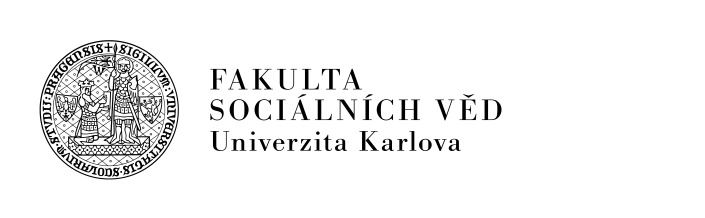 Závěrečná zpráva ze zahraniční/tuzemské pracovní cestyTato zpráva je povinnou součástí formuláře Vyúčtování zahraniční/tuzemské pracovní cestyJméno a příjmení: Součást UK FSV (katedra, institut): Údaje o pobytumísto: navštívená instituce: datum cesty:  Účel, obsah a přínos cesty:Výstupy z pobytu pro rektorátní statistiky (zaškrtněte prosím, lze i více možností):1.  výuka	 přednáška/výuka	 zvaná přednáška (hostující profesor)	 vedení praktického semináře	 jiné (prosím rozveďte)   2.  účast ve společném projektu	 příprava projektu	 prezentace projektu	 realizace projektu	 hodnocení projektu	 jiné (prosím rozveďte)   3.  konference/workshop	 účast	 přednesený příspěvek	 prezentace materiálu	 jiné (prosím rozveďte)   4.  publikace	 článek/odborná stať ve sborníku	 monografie	 kapitola	 článek v odborném tisku	 jiný typ publikace (prosím rozveďte)   5.  navázání nové/další spolupráce   6.  příprava dizertace   Cesta se uskutečnila v rámci: meziuniverzitní smlouva mezifakultní smlouva mezivládní smlouva Erasmus+ projekt/grant (prosím rozveďte)   jiné (prosím rozveďte)   V Praze dne       ____________________________________                        podpis zaměstnance